環地温発第2308292号令和５年８月29日各府省庁　国務大臣　殿環境大臣　西村　明宏（　公　印　省　略　）「デコ活」の推進について（御依頼）　平素より気候変動政策に格別の御理解・御協力を賜り、厚く御礼申し上げます。さて、2050年カーボンニュートラルの実現に向けて、国民・消費者の行動変容、ライフスタイル転換を促すため、「デコ活」（脱炭素につながる新しい豊かな暮らしを創る国民運動）を推進し、国民のより良い豊かな暮らし創りを企業・自治体・団体等の皆様と一緒に後押ししてまいりました。この「デコ活」を国民の皆様に広く普及・浸透させるべく、今般、ロゴマーク、メッセージ、「デコ活アクション」を定め、国民各界の皆様に「デコ活宣言」をいただき、日々の取組を「＃デコ活」としてSNS等で発信、広げていただくことを呼びかけるとともに、関連する組織・制度・予算について、「デコ活」を冠した愛称を付し、ワンメッセージで普及を後押しすることといたしました。（詳細別添のとおり）つきましては、本通知内容を所管業界・団体・法人等に広く周知いただくとともに、◇ ロゴマークやメッセージの積極的な御活用◇「デコ活アクション」の率先実施◇「デコ活宣言」の実施や「#デコ活」としてSNS等での取組等の発信◇「デコ活」を冠した愛称への御理解と積極的な呼称など、「デコ活」の国民・消費者への普及・浸透に向け、格別の御協力を賜りますようお願い申し上げます。なお、COOL CHOICEをはじめ、これまでの国民運動は「デコ活」に移行します。御理解の程、何卒よろしくお願いします。（別添）（１）ロゴマーク及びメッセージについて「デコ活」の更なる認知拡大・普及のため、ロゴマーク及びメッセージを決定しました。ロゴマーク：一人一人の日常の取組が地球を変える大きなうねりになる「バタフライエフェクト」をイメージし、シンプルな蝶のデザインにしました。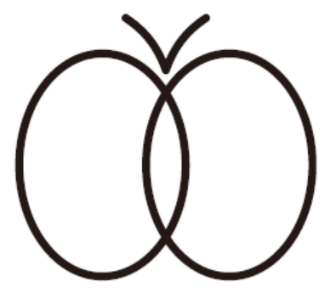 メッセージ：くらしの中のエコろがけ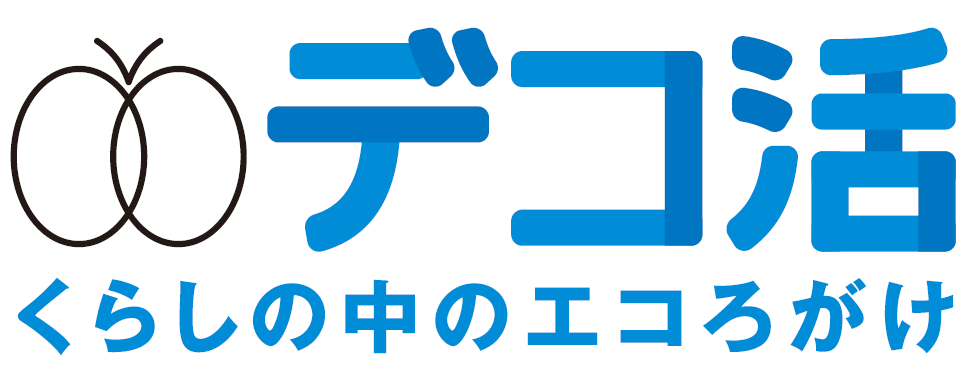 （ダウンロードはこちらから：https://ondankataisaku.env.go.jp/decokatsu/join.html）（２）「デコ活アクション」について国民の皆様の暮らしを豊かにより良くする具体的な取組として、 デ・コ・カ・ツにちなんだ“まずはここから”４アクションを筆頭に、計13アクションを設定しました。（支援策も含めた詳細はこちらから：https://ondankataisaku.env.go.jp/decokatsu/action/）（３）「デコ活宣言」の実施及び「#デコ活」を用いたSNSでの発信企業・自治体・団体・個人の皆様に「デコ活宣言」をしていただき、日々のデコ活の取組を「#デコ活」としてSNS等で発信し、広げていただくことをお願いします。SNS上で発信された「#デコ活」については、環境省SNS等で情報発信します。【デコ活宣言】　デコ活宣言（以下①又は②若しくは両方。メッセージは任意）を実施いただくとともに、その内容についてホームページや広報誌等で広く発信をお願いいたします。脱炭素につながる製品、サービス、取組展開を通じて国民の彩り豊かな暮らし（デコ活）を後押しします！日々の生活・仕事の中で、デコ活（脱炭素につながる豊かな暮らし）を実践します！（「デコ活宣言」はこちら：https://ondankataisaku.env.go.jp/decokatsu/join.html）※  2015年より継続しておりましたこれまでの国民運動「COOL CHOICE」への賛同登録につきましては、デコ活への移行に伴い、令和5年12月を目処に新規受付を終了する予定です。（４）「デコ活」を冠した愛称について以下のとおり、関連する組織・制度・予算に「デコ活」を冠した愛称を付け、ワンメッセージで「デコ活」の普及を後押しします。愛称への御理解・御活用の程よろしくお願いします。（参考）https://ondankataisaku.env.go.jp/decokatsu/ （8月29日からの新URL）分類分類分類アクションまずはここから住デ電気も省エネ　断熱住宅 （電気代をおさえる断熱省エネ住宅に住む）まずはここから住コこだわる楽しさ　エコグッズ （LED・省エネ家電などを選ぶ）まずはここから食カ感謝の心　食べ残しゼロ （食品の食べ切り、食材の使い切り）まずはここから職ツつながるオフィス　テレワーク （どこでもつながれば、そこが仕事場に）ひとりでにCO2 が下がる住住節水できる機器、高効率の給湯器を選ぶひとりでにCO2 が下がる移移環境にやさしい次世代自動車を選ぶひとりでにCO2 が下がる住住太陽光発電など、再生可能エネルギーを取り入れるみんなで実践衣衣クールビズ・ウォームビズ、サステナブルファッションに取り組むみんなで実践住住ごみはできるだけ減らし、資源としてきちんと分別・再利用するみんなで実践食食地元産の旬の食材を積極的に選ぶみんなで実践移移できるだけ公共交通・自転車・徒歩で移動するみんなで実践買買はかり売りを利用するなど、好きなものを必要な分だけ買うみんなで実践住住宅配便は一度で受け取る組織・制度・予算愛称環境省 脱炭素ライフスタイル推進室デコ活応援隊新国民運動・官民連携協議会デコ活応援団豊かな暮らしを後押しする関連予算すべてデコ活予算全国地球温暖化防止活動推進センターデコ活ジャパン地域地球温暖化防止活動推進センターデコ活ローカル地球温暖化防止活動推進員デコ活推進員